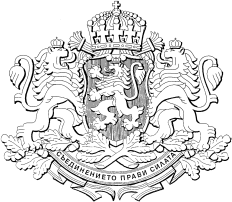 РЕПУБЛИКА  БЪЛГАРИЯМИНИСТЕРСКИ СЪВЕТПроектПОСТАНОВЛЕНИЕ № ………от ……………………… 2020 г. ЗА изменение и допълнение на Наредбата за условията и реда за прилагане на схеми за предоставяне на плодове и зеленчуци и на мляко и млечни продукти в учебните заведения – схема „Училищен плод“ и схема „Училищно мляко“, приета с Постановление № 251 на Министерския съвет от 2016 г. (обн., ДВ, бр. 77 от 2016 г.; изм. и доп., бр. 89 от 2016 г., бр. 36 и 55 от 2017 г., бр. 55 от 2017 г., бр. 43, 53 и 97 от 2018 г. и бр. 18 и 19 от 2019 г.)Министерският съвет постанови:§ 1. В чл. 1, ал. 2 се правят следните изменения и допълнения:1. В т. 1 след думата „учениците“ се добавя „в дългосрочен план“;2. Точка 2 се отменя;3. В т. 4 думите „стимулиране на производството и“ се заменят с „подпомагане“.§ 2. Член 2 се изменя така:„Чл. 2. (1) Прилагането на схемите за предоставяне на плодове и зеленчуци и на мляко и млечни продукти в учебните заведения се финансира от Европейския фонд за гарантиране на земеделието, както и от държавния бюджет.(2) Средствата от държавния бюджет могат да бъдат под формата на:1. национална помощ съгласно чл. 217 от Регламент (ЕС) № 1308/2013 на Европейския парламент и на Съвета от 17 декември 2013 г. за установяване на обща организация на пазарите на селскостопански продукти и за отмяна на регламенти (ЕИО) № 922/72, (ЕИО) № 234/79, (ЕО) № 1037/2001 и (ЕО) № 1234/2007 (ОВ, L 347 от 20.12.2013 г.), наричан по-нататък „Регламент (ЕС) № 1308/2013“, която се предоставя от одобрените разходи за национално съфинансиране по сметката за европейски средства на Държавен фонд „Земеделие“;2. възстановяване на допустимите разходи за данък върху добавената стойност.(3) Разходите за финансиране на съпътстващите мерки по приложение № 6 по схемите не могат да надхвърлят 15 на сто от годишното финансиране от Европейския фонд за гарантиране на земеделието и от държавния бюджет  съгласно ал. 1.“.§ 3. Член 3 се изменя така: „Чл. 3. За прилагането на схемите се изготвя Национална стратегия съгласно чл. 47а, ал. 3 от Закона за прилагане на Общата организация за пазарите на земеделски продукти.“.§ 4. В чл. 4 се правят следните изменения и допълнения:1. В ал. 1, т. 3 се изменя така: „3. участва в информационни кампании за популяризиране на схемата.“2. В ал. 2, т. 4 думата „организира“ се заменя с „подпомага“;3. В ал. 4:а) точка 1 се изменя така:„1. одобрява и оттегля одобрението на заявителите по схемите;“;б) точки 3 и 4 се изменят така:„3. изплаща помощта в срок до 3 месеца от подаването на заявка за плащане, когато са спазени изискванията на Делегиран регламент (ЕС) 2017/40 на Комисията от 3 ноември 2016 г. за допълнение на Регламент (ЕС) № 1308/2013 на Европейския парламент и на Съвета по отношение на помощта от Съюза за доставка на плодове и зеленчуци, банани и мляко в детските градини, училищата и центровете за специална образователна подкрепа и за изменение на Делегиран регламент (ЕС) № 907/2017 на Комисията (ОВ, L 5 от 10.01.2017 г.), наричан по-нататък „Делегиран регламент (ЕС) № 2017/40“ и Регламент за изпълнение (ЕС) № 2017/39 на Комисията от 3 ноември 2016 г. относно правилата за прилагане на Регламент (ЕС) № 1308/2013 на Европейския парламент и на Съвета по отношение на помощта от Съюза за доставка на плодове и зеленчуци, банани и мляко в детските градини, училищата и центровете за специална образователна подкрепа в рамките на схемата за предлагане на плодове, зеленчуци и мляко в детските градини, училищата и центровете за специална образователна подкрепа. (ОВ, L 5 от 10.01.2017 г.);4. извършва административни проверки и проверки на място във връзка с подадените заявления за одобрение на заявители и  заявки за плащане на помощта;“.в) точка 9 се изменя така:„9. изготвя печатни материали за популяризирането на схемата;“г) създава се т. 10:„10. осигурява централизирано прилагане за всички учебни заведения, които участват в схемата, на поне една съпътстваща мярка от Приложение № 6.“4. Алинея 5 се изменя така:„(5) Директорите на учебните заведения, които участват в схемите за предоставяне на плодове и зеленчуци и на мляко и млечни продукти в учебните заведения:1. осигуряват прилагането на съпътстващи мерки, за които не се възстановяват разходите като тематични игри, викторини и др. подходящи;2. организират приемането и проверката на продуктите, които им се предоставят по схемите, документират установеното количество, качество и срок на трайност чрез съставяне на приемателно-предавателен протокол съгласно приложение № 1;3. осигуряват участието на учителите и служителите в раздаването на продуктите;4. осигуряват съхранение на съставените протоколи по т. 2 в учебното заведение за срок 3 години;5. уведомяват писмено съответните компетентни органи при констатирани нарушения  от страна на доставчика при доставката на продукти;6. организират участието на учебното заведение в съпътстващите мерки от Приложение № 6;7. осигуряват условия за приемането, съхранението и раздаването на продуктите в съответствие с изискванията на Регламент (ЕО) № 852/2004 на Европейския парламент и на Съвета от 29 април 2004 година относно хигиената на храните (OB L 139, 30.4.2004 г.), като се спазват условията за съхранение, определени от производителя, в рамките на срока на трайност.“;5. Алинея 6 се отменя;6. В ал. 8 думите „чл. 9 и 10“ се заменят с „чл. 9, 10 и 11а“, а накрая се добавя „включително и изпитване за остатъчни количества от пестициди в предоставяните плодове и зеленчуци по схема „Училищен плод“.§ 5. Член 5 се изменя така: „Чл. 5. Общините могат да участват в прилагането на схемите, като заявители за учебните заведения на тяхната територия.“.§ 6. Член 6 се изменя така:„Чл. 6. Доставките на продукти по схемите се извършват през учебната година в периода от 15 септември до 31 май. Доставки на продуктите по схемите се извършват, след като заявителите получат одобрение по чл. 15, ал. 1.“.§ 7. Член 7 се изменя така:„Чл. 7. (1) Съпътстващите мерки по приложение № 6 се прилагат от ДФЗ. Държавен фонд „Земеделие“ може да прилага съпътстващи мерки за всяка учебна година за всички учебни заведения, които участват в схемите. (2) Изпълнението на съпътстващите мерки по ал. 1 се възлага от ДФЗ по реда на Закона за обществените поръчки. (3) За изготвяне на техническо задание за обществената поръчка по ал. 2 ДФЗ сформира комисия, включваща представители на ДФЗ, Министерството на земеделието, храните и горите, Министерството на образованието и науката и Министерството за здравеопазването.(4) Съпътстващите мерки по чл. 4, ал. 5, т. 1 са насочени към придобиване на знания за:1. производството на плодове и зеленчуци или на мляко и млечни продукти, за техните характеристики и начини на ползване;2. значението на пресните плодове и зеленчуци и на млякото и млечните продукти за здравето и здравословното хранене;3. борбата с разхищението на храни;4. запознаване на децата и учениците със селското стопанство и неговите екологични аспекти.5. запознаване с вкуса, хранителната стойност и добиването на пчелния мед.(5) Веднъж месечно директорите на учебните заведения, които участват в схемата самостоятелно или чрез заявител по чл. 13, т. 2, 3 и 4, осигуряват прилагането на поне една съпътстваща мярка по чл. 4, ал. 5, т. 1.“.§ 8. Член 8 се изменя така:„Чл. 8. Продуктите по схемите се предоставят на следните групи деца и ученици, посещаващи редовно учебни заведения:1. децата от I до подготвителна група в детските градини без децата, които се обучават в център за специална образователна подкрепа;2. децата от подготвителна група и учениците от І до IV клас в училищата без децата и учениците, които се обучават в център за специална образователна подкрепа;3. децата от подготвителна група и учениците от І до IV клас в центровете за специална образователна подкрепа.“§ 9. Член 9 се изменя така:„Чл. 9. (1) Предоставят се само пресни плодове и зеленчуци, включени в списъка по приложение № 1а, като се извършват не повече от 46 доставки за учебна година. Най-малко 1/2 от доставяните плодове и зеленчуци, конвенционално и биологично произведени, трябва да са произведени от земеделски стопани, регистрирани по Наредба № 3 от 1999 г. за създаване и поддържане на регистър на земеделските стопани (обн., ДВ, бр. 10 от 1999 г.) наричана по-нататък „Наредба № 3 от 1999 г.“.(2) Количествата плодове и зеленчуци, произведени от земеделски стопани, регистрирани по Наредба № 3 от 1999 г. се придружават от приемо-предавателен протокол, подписан от земеделския стопанин и от доставчика, в случаите, когато доставчикът не доставя продукти собствено производство  Протоколът се съставя в три екземпляра, като единият остава при земеделския стопанин, вторият е за доставчика, а третият се прилага към заявката за плащане. (3) Предоставяните плодове и зеленчуци трябва да отговарят на изискванията за качество на пресни плодове и зеленчуци съгласно Регламент за изпълнение (ЕС) № 543/2011 на Комисията от 7 юни 2011 г. за определяне на подробни правила за прилагането на Регламент (ЕО) № 1234/2007 на Съвета по отношение на секторите на плодовете и зеленчуците и на преработените плодове и зеленчуци (ОВ, L 157/1 от 15.06.2011 г.), на изискванията за безопасност съгласно Закона за храните и нормативните актове по прилагането му, Наредба № 37 от 2009 г. за здравословно хранене на учениците (ДВ, бр. 63 от 2009 г.) (Наредба № 37 от 2009 г.), на Наредба № 6 от 2011 г. за здравословно хранене на децата на възраст от 3 до 7 години в детски заведения (ДВ, бр. 65 от 2011 г.) (Наредба № 6 от 2011 г.) и на Наредба № 8 от 2018 г. за специфичните изисквания към безопасността и качеството на храните, предлагани в детските заведения, училищните столове и обектите за търговия на дребно на територията на училищата и на детските заведения, както и към храни, предлагани при организирани мероприятия за деца и ученици (ДВ, бр. 104 от 2018 г.) (Наредба № 8 от 2018 г.).(4) Забранява се предоставянето в учебните заведения на генетично модифицирани плодове и зеленчуци.(5) Плодовете и зеленчуците се съхраняват, почистват, измиват, опаковат и доставят от обекти, регистрирани по реда на чл. 12 от Закона за храните за съответната група храни и се доставят в съответствие с изискванията на Регламент (ЕО) № 852/2004 на Европейския парламент и на Съвета от 29 април 2004 г. относно хигиената на храните, наричан по-нататък  „Регламент (ЕО) № 852/2004“ (ОВ, L 139 от 30 април 2004 г.), на Наредба № 37 от 2009 г., на Наредба № 6 от 2011 г. и на Наредба № 8 от 2018 г.(6) Плодовете и зеленчуците се предоставят под формата на порции за всяко дете или ученик с тегло съгласно приложение № 2, почистени и опаковани в индивидуални опаковки. Допуска се отклонение в теглото на плодовете и зеленчуците до +/- 20 на сто.(7) По Схема „Училищен плод“ се предоставят най-малко 4 различни вида плодове и/или зеленчуци месечно и най-малко 4 от доставките, но не повече от 6 са на  биологично произведени плодове и/или зеленчуци за учебна година.(8) Плодовете и зеленчуците по Схема „Училищен плод“ се предоставят в деня на доставката, отделно от основните хранения и не могат да се използват за приготвяне на ястия. Предоставят се само на включени в групата деца или ученици в класа, които отговарят на изискванията на чл. 8. Когато част от децата или учениците отсъстват, доставените за съответния ден количества плодове и зеленчуци се разпределят между присъстващите в деца и ученици.(9) Плодовете и зеленчуците се предоставят на децата и учениците равномерно чрез извършване средно по две доставки на седмица, но не повече от 10 доставки на месец.(10) Предоставяните по схемата плодове и зеленчуци следва да бъдат придружени със сертификат за съответствие на качеството съгласно Наредба № 16 от 28 май 2010 г. за изискванията за качество и контрол за съответствие на пресни плодове и зеленчуци, (обн. ДВ, бр. 43 от 8.06.2010 г.), издаден на името на заявителя.(11) Плодовете и зеленчуците се опаковат и маркират в съответствие с Регламент за изпълнение (ЕС) № 543/2011 на Комисията от 7 юни 2011 г. за определяне на подробни правила за прилагането на Регламент (ЕО) № 1234/2007 на Съвета по отношение на секторите на плодовете и зеленчуците и на преработените плодове и зеленчуци (ОВ, L 157/1 от 15.06.2011 г.) и със Закона за храните и подзаконовите актове по прилагането му.“§ 10. В чл. 10 се правят следните изменения и допълнения:1. Алинеи 2 и 3 се изменят така:„(2) Млякото и млечните продукти по ал. 1 трябва:1. да са произведени от сурово мляко, което отговаря на изискванията на приложение III, секция IX, глава I, т. 3 от Регламент (ЕО) № 853/2004 на Европейския парламент и на Съвета от 29 април 2004 г. относно определяне на специфични хигиенни правила за храните от животински произход (ОВ, L 139/55 от 30.04.2004 г.);2. да са произведени в обекти, одобрени по реда на чл. 12 от Закона за храните за съответната група храни.3. да отговарят на изискванията на Наредбата за специфичните изисквания към млечните продукти, приета с Постановление № 119 на Министерския съвет от 2012 г. (обн., ДВ, бр. 48 от 2012 г.) и на чл. 15 от Наредба № 8 от 2018 г.(3) Млякото и млечните продукти трябва да се доставят в индивидуални или неиндивидуални опаковки с ненарушена цялост, които отговарят на изискванията на Регламент (ЕО) № 1935/2004 на Европейския парламент и на Съвета от 27 октомври 2004 г. относно материалите и предметите, предназначени за контакт с храни, и за отмяна на Директиви 80/590/ЕИО и 89/109/ЕИО (ОВ, L 338, 13.11.2004 г.). Продукти в неиндивидуални опаковки могат да се доставят и да бъдат отваряни, нарязвани или разливани само в детските градини, които разполагат с помещения за приготвяне или раздаване на храна, регистрирани по реда на чл. 12 от Закона за храните. Предоставянето на мляко и млечни продукти, доставени в неиндивидуална опаковка, трябва да става при подходящи условия чрез нарязване или разливане на индивидуални порции за всяко дете в подходящи съдове в зависимост от вида и условията на обекта за раздаване на храна.“;2. В ал. 4 думата „заявителите“ се заменя с „доставчиците“.§ 11. Член 11 се изменя така:„Чл. 11. (1) Броят на доставките на мляко и млечни продукти за една учебна година е не повече от 46. Най-малко 1/2 от доставките на всеки заявител са прясно пастьоризирано мляко или кисело мляко, като най-малко една доставка месечно е прясно пастьоризирано мляко. Броят на доставките на сирене и кашкавал не надвишава броя на доставките на прясно пастьоризирано мляко за съответния месец. Продуктите се раздават равномерно чрез извършване средно по две доставки на седмица, но не повече от 10 доставки на месец.(2) По Схема „Училищно мляко“ се разпределят най-малко 3 различни вида продукти месечно и най-малко 4 от доставките, но не повече от 6 са на биологично произведено прясно пастьоризирано мляко за учебна година.(3) Млякото и млечните продукти се предоставят само на включени в групата деца или ученици в класа, които отговарят на изискванията на чл. 8, в съответствие с изискванията  на Наредба № 6 от 2011 г., Наредба № 37 от 2009 г. за здравословно хранене на учениците и Наредба № 8 от 2018 г. Когато част от децата или учениците отсъстват, доставените за съответния ден количества мляко и млечни продукти се разпределят между присъстващите деца или ученици в ден, различен от деня на доставката.(4) Максимално допустимото количество е 0,25 литра млечен еквивалент на ден на дете, което не е повече от количествата мляко и млечни продукти, посочени в приложение № 4.(5) Раздаваните мляко и млечни продукти не се използват за приготвяне на други ястия с добавена сол и растителна мазнина и не се включват в състава на топлинно обработени продукти.“§ 12. Член 11а се изменя така:„Чл. 11а. (1) Предоставянето на пчелен мед на децата и учениците е задължителна съпътстваща мярка и се изпълнява от доставчик избран по реда на чл. 13 и одобрен по реда на чл. 15.(2) Пчелният мед, който се предоставя в учебните заведения, трябва:1. да е произведен на територията на Европейския съюз съгласно изискванията на Регламент (ЕО) № 853/2004;2. да бъде биологично произведен и да отговаря на изискванията на Наредбата за изискванията към пчелния мед, предназначен за консумация от човека, приета с Постановление № 196 на Министерския съвет от 2002 г. (обн., ДВ, бр. 85 от 2002 г.) и на чл. 40 от Наредба № 8 от 2018 г.;3. да бъде доставян от обекти, регистрирани по чл. 12 от Закона за храните за съответната група храни.(3) Пчелният мед трябва да се доставя в индивидуални опаковки с ненарушена цялост. Допустимото количество, разпределяно по схемата, е от 12 до 15 грама на ден за дете.(4) Пчелният мед се предоставя само на включени в групата деца или ученици в класа, съгласно чл. 8. Когато част от децата или учениците отсъстват, доставените за съответния ден количества мед се разпределят между присъстващите в групата деца или в класа ученици в ден, различен от деня на доставката, в съответствие с изискванията за здравословно хранене, определени с Наредба № 6 от 2011 г., Наредба № 37 от 2009 г. и Наредба № 8 от 2018 г. (5) Одобрените доставчици прилагат като съпътстваща мярка предоставяне на пчелен мед на децата и учениците най-малко 3 и не повече от 6 пъти за учебна година.“§ 13. В чл. 12, ал. 3, т. 3 думите „изпълнителите или“ се заличават.§ 14. Член 13 се изменя така:„Чл. 13. (1) Категориите заявители по схемите могат да бъдат:1. учебни заведения - детски градини, училища и центрове за специална образователна подкрепа;2. еднолични търговци, търговски дружества и кооперации, които са поели задължение към едно или повече учебни заведения за доставка на плодове и зеленчуци и/или на мляко и млечни продукти;3. производители на плодове и зеленчуци, включително организации и групи на производители на плодове и зеленчуци, признати със заповед на министъра на земеделието, храните и горите съгласно Закона за прилагане на Общата организация на пазарите на земеделски продукти на Европейския съюз и подзаконовите актове по неговото прилагане, и производители на мляко и млечни продукти, включени в приложение № 3, които имат одобрени обекти по чл. 9, ал. 4 и чл. 10, ал. 3; 4. общините – за учебните заведения, които се намират на тяхната територия.(2) Заявителите по схемата трябва да:1. нямат изискуеми и ликвидни задължения към ДФЗ, освен ако е допуснато разсрочване, отсрочване или обезпечение на задълженията;2. не са в производство за обявяване в несъстоятелност и не са обявени в несъстоятелност;3. не са в производство по ликвидация;4. нямат изискуеми публични задължения към държавата, установени с влязъл в сила акт на компетентен орган, освен ако е допуснато разсрочване, отсрочване или обезпечение на задълженията.(3) Учебните заведения могат да участват във всяка една от схемите самостоятелно или чрез заявител по ал. 1, т. 2, 3 или 4.(4) Когато учебните заведения участват в съответната схема самостоятелно или чрез заявител по ал. 1, т. 4, се провежда процедура за избор на доставчик/доставчици по съответната схема по реда на Закона за обществените поръчки за срок от 1 учебна година. Доставчикът на плодове и зеленчуци може да бъде различен от доставчика на мляко и млечни продукти. Единият от двамата доставчици се избира и за доставките на пчелен мед съгласно чл. 11а.(5) Когато учебните заведения участват в съответната схема чрез заявител по ал.1, т. 2 и 3, провеждат избор на заявител по реда на настоящата наредба за срок от 1 учебна година. Заявителят за доставки на плодове и зеленчуци може да бъде различен от заявителя за доставки на мляко и млечни продукти. Единият от двамата заявители се избира и за доставките на продукти по чл. 11а.(6) За целите на ал. 5 учебните заведения публикуват на електронната си страница обявление за набиране на предложения за доставка на продуктите по схемата/схемите, а когато съответното учебно заведение няма собствена интернет страница, обявлението се публикува на интернет страницата на съответната община. Обявлението съдържа най-малко:1. срока за набиране на предложенията;2. броя на децата/учениците в учебното заведение;3. учебната година, за която ще се извършват доставките;4. максималния брой доставки за учебната година на плодове и зеленчуци;5. максималния брой доставки за учебната година на мляко и млечни продукти;6. брой доставки за учебната година на пчелен мед.(7) След изтичането на срока за набиране на предложения, директорът на учебното заведение назначава със заповед комисия за разглеждане на постъпилите предложения. Комисията извършва избор на заявител.(8) Комисията по ал. 7 изготвя протокол, в който отразява направения избор на заявител/и по схемата/схемите. Решението от протокола се одобрява със заповед на директора на учебното заведение, в която посочва най-малко:1. избрания/ите заявител/и за доставката на плодове, зеленчуци и/или мляко и млечни продукти;2. заявителят по т. 1, който ще доставя пчелен мед по чл. 11а;3. продуктите, които ще се доставят;4. максималния брой доставки на съответния продукт, включително пчелен мед;5. учебната година, за която ще се извършват доставките.(9) Директорът на учебното заведение предоставя заповедта по ал. 8 на избрания/те заявител/и по схемата/схемите. Директорът публикува заповедта на електронната страница, на която е било публикувано обявлението по ал. 6.“§ 15. Членове 13а – 13г се отменят.§ 16. Член 14 се изменя така:„Чл. 14. (1) Избраните по реда на чл. 13, ал. 8 заявители по схемата/ите подават заявление за одобрение в Държавен фонд „Земеделие“  в срок от 1 до 31 май. Заявлението е по образец, утвърден от изпълнителния директор на Държавен фонд „Земеделие“. Заявлението се подава лично или от упълномощено лице в областна дирекция на ДФЗ по седалище или адрес на управление на заявителя. Изпълнителният директор на Държавен фонд „Земеделие“ може със заповед да определи допълнителни срокове за подаване на заявления за участие в схемата/ите.(2) Одобрените от изпълнителния директор на Държавен фонд „Земеделие“  заявителите са длъжни:1. да върнат всяка неправомерно изплатена помощ, ако се установи неспазване на изискванията към доставките на продукти, в срок до 10 дни от получаване на уведомление от Държавен фонд „Земеделие“;2. да водят подробен отчет и отделна счетоводна отчетност за дейностите по прилагане на схемата и да съхраняват всички документи, свързани с прилагането на схемата, за срок най-малко 3 години считано от годината, следваща тази на издаването им;3. при поискване от служители на Държавен фонд „Земеделие“ да предоставят допълнителни документи, свързани с прилагането на схемата;4. да осигурят достъп за проверки от служители на Държавен фонд „Земеделие“ и Българска агенция по безопасност на храните, които имат за цел преглед на отчетността, както и за физически проверки;5. при поискване от служители на Държавен фонд „Земеделие“ да предоставят в срок информацията, която е необходима за прилагането и мониторинг на прилагането на схемата;6. в случаите на неспазване на задълженията, предвидени в рамките на схемата, да възстановят неправомерно изплатените суми. (3) Заявителите по чл. 13, т. 2 и 3 нямат право да възлагат извършването на доставките на  други лица. (4) Заявителите по чл. 13, ал. 1, т. 1 прилагат към заявлението по ал. 1 следните документи:1. заповед или нотариално заверено пълномощно от заявителя – за лицето, упълномощено да подаде документите;2. удостоверение за открита банкова сметка или извлечение/справка от банкова сметка с печат и подпис на банков служител;3. документи, удостоверяващи проведените процедури по ЗОП за избор на доставчик/доставчици по Схема „Училищен плод“ и/или Схема „Училищно мляко“;4. график на датите на доставки на продуктите по чл. 9, 10 и 11а,  съгласуван с директора на учебното заведение;5. декларация по образец на изпълнителния директор на ДФ „Земеделие“ за поемане на задължения по прилагане на схемата;6. сертификат за дистрибуция на биологично произведени продукти съгласно Регламент (ЕО) № 834/2007 на Съвета от 28 юни 2007 година относно биологичното производство и етикетирането на биологични продукти и за отмяна на Регламент (ЕИО) № 2092/91 (OB L 189, 20.7.2007 г.).(5) Заявителите по чл. 13, ал. 1, т. 2 – 4 прилагат към заявлението по ал. 1 следните документи:1. нотариално заверено пълномощно от заявители по чл. 13, ал. 1, т. 2 и 3 или заповед на заявители по чл. 13, ал. 1, т. 4 – за лицето, упълномощено да подаде документите;2. заповеди на директорите на учебните заведения по чл. 13, ал. 9, които заявява;3. удостоверение за открита банкова сметка или извлечение/справка от банкова сметка с печат и подпис на банков служител;4. документи, удостоверяващи възлагане на обществени поръчки за избор на доставчик/доставчици на плодове, зеленчуци и/или мляко и млечни продукти, съгласно Закона за обществените поръчки – за заявителите по чл. 13, ал. 1, т. 4; 5. регистрационните номера на транспортните средства по 10, ал. 4 и правното основание за тяхното ползване – собствени или наети, както и регистрационен номер на обект за производство и търговия на едро с храни по чл. 9, ал. 5 и чл. 10, ал. 2, т. 2;6. график на датите на доставки на продуктите по чл. 9, 10 и 11а,  съгласуван с директора на учебното заведение;7. декларация по образец на изпълнителния директор на ДФ „Земеделие“ за поемане на задължения по прилагане на схемата от страна на заявителите по чл. 13, ал. 1, т. 2 – 4 и декларация по образец на изпълнителния директор на ДФ „Земеделие“ от директора на всяко учебните заведения избрало заявителя;(6) Заявителите са длъжни при подаване на документите да представят за проверка оригиналите на всички документи, за които се изискват копия. Копията на документите се заверяват, като заявителят напише „Вярно с оригинала“ и се подпише.(7) При установяване на нередовност на подадените документи, липса на документи или непълнота в заявените данни, Държавен фонд „Земеделие“ уведомява заявителя с уведомителното писмо, което се изпраща по пощата с обратна разписка. Заявителят в срок до 10 работни дни от деня на получаването на уведомителното писмо може да отстрани констатираните нередности и/или непълноти, включително чрез предоставяне на допълнителни и/или нови документи.“§ 17. Член 15 се изменя така:„Чл. 15. (1) Изпълнителният директор на Държавен фонд „Земеделие“ издава акт за одобрение на заявителя по съответната схема. Актът е по образец, утвърден от изпълнителния директор на Държавен фонд „Земеделие“ и е за срок от 1 учебна година. (2) Държавен фонд „Земеделие“ постановява отказ за одобрение на заявител по схемата, когато:1. не са спазени изискванията за избор на заявител по чл. 13;2. заявителят не отстрани констатираните нередовности и/или непълноти или не представи исканите документи съгласно чл. 14; 3. при извършване на проверки на място от Българската агенция по безопасност на храните или от Държавен фонд „Земеделие“ е установено неспазване на изисквания за одобрение на заявителя. (3) Изпълнителният директор на Държавен фонд „Земеделие“ при условията и по реда на ал. 1 издава акт за одобрение под условие по утвърден от него образец за заявители по чл. 13, т. 4, когато до 31 август на годината на кандидатстване има започнала и неприключила процедура по възлагане на обществена поръчка за изпълнение на дейностите по схемата. Заявителите по чл. 13, т. 4 поемат задължение в срок не по-късно от 31 декември да представят в Държавен фонд „Земеделие“ доказателства, че процедурата по възлагане на обществена поръчка е приключила с избран доставчик.  В случаите когато до 31 декември не са представени необходимите документи, изпълнителния директор на Държавен фонд „Земеделие“ издава акт за отказ. След предоставяне на доказателствата се издава  акт за одобрение по ал. 1. Доставките в учебните заведения се извършват след издаването на акт за одобрение по ал. 1. (4) В срок до 31 август на страницата на ДФЗ се публикува списък с получилите одобрение или отказ заявители. До заявителите, получили отказа за всички или за част от учебните заведения, се изпращат уведомителни писма по пощата с обратна разписка. (5) Отказите за одобрение могат да бъдат обжалвани при условията и по реда на Административнопроцесуалния кодекс.(6) Заявителите, които не са одобрени, могат да кандидатстват отново за участие в схемата през следващ прием. (7) При съмнение за наличие на господстващо положение по смисъла на Закона за защита на конкуренцията спрямо броя на учебните заведения по всяка от схемите Държавен фонд „Земеделие“ уведомява Комисията за защита на конкуренцията.(8) Одобреният заявител подава заявление за промяна на обстоятелствата по издаден акт за одобрение по образец, утвърден от изпълнителния директор на Държавен фонд „Земеделие“, в 5 -  дневен срок от настъпилата промяна.(9) В срок до 10 дни след издаване на акт за одобрение по ал. 1 заявителят може да извърши промяна на предоставения график по чл. 14, ал. 4, т. 4 и ал. 5, т. 6, като искането се предоставя в съответната областна дирекция на Държавен фонд „Земеделие“. Промяна на предоставения график от заявителя се извършва и при промяна на учебните дни от компетентните органи. Новият график трябва да е одобрен от директора на съответното учебно заведение.(10) Когато са констатирани и/или постъпили документи и/или информация от съответната прокуратура или други разследващи органи, които създават съмнение за наличие на нередности, изпълнителният директор на Държавен фонд „Земеделие“ със заповед спира обработката на подаденото заявление за одобрение и уведомява заявителя по реда на Административнопроцесуалния кодекс.“§ 18. Член 15а се отменя.§ 19. Член 15б се изменя така:„Чл. 15б. (1) Изпълнителният директор на Държавен фонд „Земеделие“ издава мотивиран акт за оттегляне на акта за одобрение на заявител по схема/и при:1. неспазване на изисквания на чл. 9, 10, 11 или 11а, установени от длъжностни лица от Българската агенция по безопасност на храните или от Държавен фонд „Земеделие“;2. неизпълнение на задължения по чл. 14, ал. 2 или 3, или неизпълнение на задължения, произтичащи от правото на ЕС или на българското законодателство, установени от длъжностни лица от Българската агенция по безопасност на храните или от Държавен фонд „Земеделие“;3. подадено от заявителя едномесечно предизвестие за оттегляне на акта за одобрение до Държавен фонд „Земеделие“ с копие до учебното заведение;4. установени от длъжностни лица от Държавен фонд „Земеделие“ факти и обстоятелства, които не са в съответствие с правото на ЕС или българското законодателство. (2) Актът за оттегляне на акта за одобрение се съобщава и може да се обжалва по реда на Административнопроцесуалния кодекс. Копие от акта за оттегляне на акта за одобрение се изпраща до учебното заведение.“§ 20. Член 15в се отменя.§ 21. Член 16 се изменя така:„Чл. 16. Изпълнителният директор на Държавен фонд „Земеделие“ може да възложи по реда на Закона за обществените поръчки дейностите по наблюдение, оценка и публичност, както и изработката на плакат, отговарящ на минималните изисквания, установени в приложението към Регламент № 2017/40, който се излага постоянно на добре видимо място на главния вход на учебното заведение.“.§ 22. Член 17 се изменя така:„Чл. 17. (1) Одобрените заявители могат да искат възстановяване на разходите за доставка на продукти, отговарящи на изискванията на чл. 9, 10, 11 и 11а.(2) Разходите по ал. 1 се възстановяват за порция в зависимост от опаковката (индивидуална или неиндивидуална) и начина на производство на продуктите (конвенционално или биологично) посочени в чл. 11а, приложение № 2 и приложение № 4  на база стандартни таблици за единични разходи, определени по методика, утвърдена от изпълнителния директор на Държавен фонд „Земеделие“. (3) Разходите по ал. 1 не се възстановяват, когато заявителят не е изпълнил задължение по чл. 14, ал. 2 или когато не е отстранил констатираните нередовности и/или непълноти в посочения за това срок. (4) При недостиг на средства поради надвишаване на броя деца и ученици, попадащи в целевата група, със заповед изпълнителният директор на Държавен фонд „Земеделие“ може да намали максималния брой доставки за съответната учебна година до размер, при който не се надвишава наличния бюджет.  (5) При провеждане на процедура по ЗОП за избор на доставчик/доставчици от заявител по чл. 13, т. 1 и 4, цените по ал. 2 са максимални.(6) Не се възстановяват разходи за прилагането на съпътстващите мерки по чл. 7, ал. 4.“§ 23. В чл. 18, ал. 1 – 3 се изменят така:„(1) Одобрените заявители по схемите „Училищен плод“ и „Училищно мляко“ подават в областната дирекция на Държавен фонд „Земеделие“ по тяхното седалище заявки за плащане – на хартиен и електронен носител, от 1-во до 10-о число на месеца, следващ отчетния период. Когато последните един или два дни са почивни, срокът за подаване на заявки за плащане изтича след първия работен ден, следващ почивните дни. Отчетният период не трябва да е по-малък от един месец и не трябва да надхвърля 3 месеца. Не се налагат санкции, когато заявките за плащане са подадени от 1-во до 10-о число на третия месец след изтичане на отчетния период.(2) Заявките за плащане са по образец, утвърден от изпълнителния директор на Държавен фонд „Земеделие“, и включват следната информация:1. име, адрес и уникален регистрационен номер на одобрения изпълнител;2. доставените в учебните заведения количества продукти в съответствие с датите на доставките, заложени в графиците;3. номера и дати на удостоверения за регистрация и регистрационни номера на обекти за производство и/или търговия на едро с храни, регистрирани по реда на чл. 12 от Закона за храните за съответната група храни, от които са закупени доставяните продукти в учебните заведения;4. приложението съпътстващи мерки съгласно чл. 4, ал. 5, т. 1(3) Към заявката за плащане заявителите по схемите по ал. 1 прилагат в оригинал или заверено копие следните документи:1. заповед или нотариално заверено пълномощно на лицето, упълномощено да подаде документите;2. заверено от банката издател копие на извлечение от банкова сметка, доказващо извършени плащания по банков път, или копие на фискален касов бон, удостоверяващ плащане в брой; при закупуване на продуктите от държава – членка на ЕС, се прилага националното данъчно законодателство, а при внос – митническото законодателство;3. подписан и подпечатан от директора на учебното заведение документ, включващ следната информация за отчетния период:а) действително извършените доставки и количествата на доставените продукти;б) броя деца и/или ученици по чл. 8, записани в съответното учебно заведение;в) информация за приложението съпътстващи мерки, съгласно чл. 4, ал. 5, т. 14. документ, удостоверяващ съответствието на доставеното мляко и млечни продукти с изискванията на чл. 14 и 15 от Наредба № 8 от 2018 г.5. за количествата биологично произведени продукти ДФЗ извършва служебна проверка в Регистъра по чл. 16а, ал. 1, т. 1 от Закона за прилагане на Общата организация на пазарите на земеделски продукти на Европейския съюз.6. сертификат за съответствие на качеството съгласно Наредба № 16 от 28 май 2010 г.за изискванията за качество и контрол за съответствие на пресни плодове и зеленчуци, които са издадени на името на заявителя“§ 24. В чл. 19 се правят следните изменения:1. Алинея 1 се изменя така:„(1) Държавен фонд „Земеделие“ извършва административна проверка по заявката за плащане, включително дали продуктите, доставени в изпълнение на издадения акт за одобрение, са произведени, съхранявани и опаковани в  обекти за производство и/или търговия на едро с храни, регистрирани по реда на чл. 12 от Закона за храните. Държавен фонд „Земеделие“ може да извърши и проверка на място по заявката за плащане.“;2. В ал. 3, т. 2 – 4 се изменят така: „2. е установено  неспазване на изисквания на чл. 9, 10, 11 или 11а;3. констатира неизпълнение на задълженията  по чл. 14, ал. 2 и/или на графиците за доставка, включително по отношение на броя на доставките от съответния заявител;4. ползвателят на помощта е представил документ с невярно съдържание, неистински и/или подправен документ, включително документи, представени при или по повод на кандидатстването му за одобрение по схемите;“.§ 25. Член 20, ал. 2 се изменя така:„(2) Информацията по чл. 8, параграф 1 от Регламент за изпълнение (ЕС)            № 2017/39 на Комисията се нотифицира от Държавен фонд „Земеделие““.§ 26. В Допълнителна разпоредба § 1 се правят следните изменения:1. Точки 3 и 4 се изменят така:„3. „Съпътстващи мерки“ са мерките посочени в приложение № 6, които подкрепят разпределението на хранителните продукти и допринасят за увеличаване на краткосрочната и дългосрочната консумация на плодове и зеленчуци и за формирането на навици за здравословно хранене.4. „Учебни заведения“ са държавните, общинските и частните детски градини и училища и центровете за специална образователна подкрепа съгласно Закона за предучилищното и училищното образование, които участват в схемата самостоятелно или чрез заявител по чл. 13, ал. 1, т. 2, 3 и 4 .“;2. Точки 7 и 8 се отменят.§ 27. В Приложение № 1а, т. 1, буква в) се добавя „/нектарини“, а в т. 2, буква б) се добавя „корнишони“.§ 28. Приложение № 2 се изменя така:„Приложение № 2към чл. 9, ал. 6Средни количества плодове и зеленчуци за едно дете или ученик на ден“§ 29. Приложение № 4 се изменя така:„Приложение № 4към чл. 11, ал. 4Максимални количества мляко и млечни продукти за едно дете или ученик на ден“§ 30. В Приложение № 6 се правят следните изменения:1. Заглавието на приложението се изменя така: „Допустими съпътстващи мерки“;2. В Раздел I, буква „В“, т. 4 се отменя.§ 31. Приложение № 7 към чл. 17, ал. 3 се отменя.ПРЕХОДНА РАЗПОРЕДБА§ 32. (1) Срокът по чл. 14, ал. 1 за учебната 2020/2021 година е от 1 юни до 30 юни 2020 г.(2) Всички актове за одобрение по схемите издадени до датата на влизане в сила на Постановлението прекратяват действието си на 31 юли 2020 г., независимо от срока, за който са били издадени.(3) Изпълнителният директор на Държавен фонд „Земеделие“ утвърждава методиката по чл. 17, ал. 2 в едномесечен срок от влизане в сила на Постановлението. МИНИСТЪР-ПРЕДСЕДАТЕЛ:  БОЙКО БОРИСОВГЛАВЕН СЕКРЕТАР НА МИНИСТЕРСКИЯ СЪВЕТ:      ВЕСЕЛИН ДАКОВГлавен секретар на Министерството на земеделието, храните и горите :   Георги Стоянов и.д. Директор на дирекция „Правни дейности и законодателство на Европейския съюз”, МЗХГ:Ивелина Яламова-КолеваНомер
 по редПлод/ зеленчукКоличество на порция (в кг)Вид на предлаганеВид на предлаганеВид на предлаганеНомер
 по редПлод/ зеленчукКоличество на порция (в кг)Училища/центровете за специална образователна подкрепаУчилища/центровете за специална образователна подкрепадетски градиниНомер
 по редПлод/ зеленчукКоличество на порция (в кг)вид на предлаганеопаковка1.Ябълки0,180Цели – 1 бройВ индивидуална опаковкаМогат да бъдат доставени в обща опаковка2.Круши0,195Цели – 1 бройВ индивидуална опаковкаМогат да бъдат доставени в обща опаковка3.Грозде0,175ЦелиВ индивидуална опаковкаМогат да бъдат доставени в обща опаковка4.Праскови/нектарини0,185Цели – 1 бройВ индивидуална опаковкаМогат да бъдат доставени в обща опаковка5.Сливи0,140Цели – 4 – 5 брояВ индивидуална опаковкаМогат да бъдат доставени в обща опаковка6.Банани0,185Цели – 1 бройВ индивидуална опаковкаМогат да бъдат доставени в обща опаковка7.Портокали0,200Цели – 1 бройВ индивидуална опаковкаМогат да бъдат доставени в обща опаковка8.Мандарини0,175Цели – 2 – 3 брояВ индивидуална опаковкаМогат да бъдат доставени в обща опаковка11.Домати0,170Цели – 1 бройВ индивидуална опаковкаМогат да бъдат доставени в обща опаковка12.Краставици/ корнишони0,175Цели или нарязаниВ индивидуална опаковкаМогат да бъдат доставени в обща опаковка13.Моркови0,135Цели или нарязаниВ индивидуална опаковка добре почистениМогат да бъдат доставени в обща опаковкаНомер
 по редМляко/млечен продуктКоличество на порция ОпаковкаОпаковкаНомер
 по редМляко/млечен продуктКоличество на порция Училища /центровете за специална образователна подкрепаДетски градини1.Прясно пастьоризирано мляко250 млИндивидуална опаковкаИндивидуална опаковка/неиндивидуална опаковка2.Кисело мляко200 гИндивидуална опаковкаИндивидуална опаковка/неиндивидуална опаковка3.Бяло саламурено сирене/Кашкавал30 гИндивидуална опаковкаИндивидуална опаковка/неиндивидуална опаковка